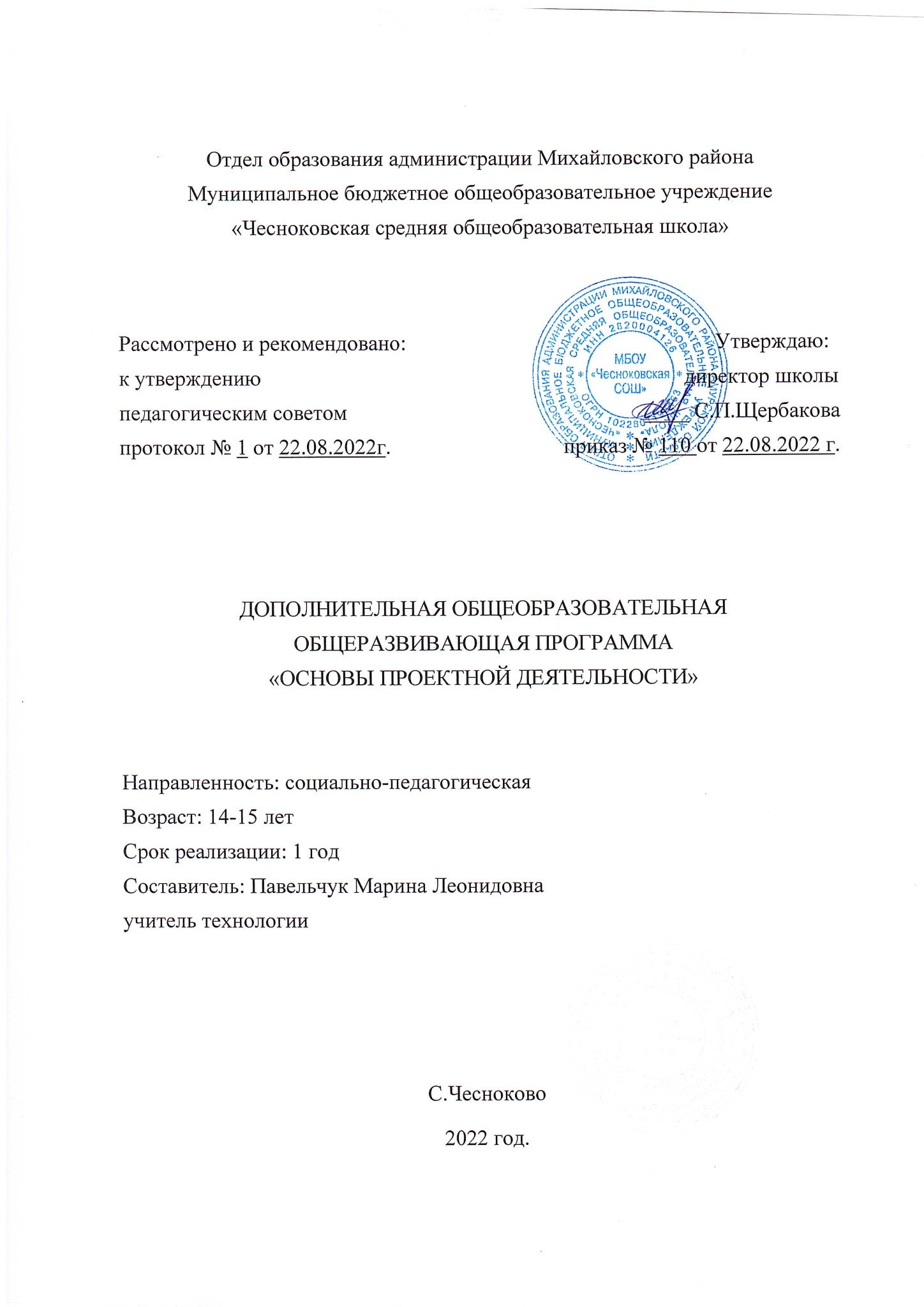 Пояснительная записка. АННОТАЦИЯ   Одной из важнейших задач школы в современном мире является формирование навыков продуктивной деятельности учащихся, развитие творческого мышления, что необходимо для успешной социализации личности в будущем.    В наше время для школы необходимо не просто давать знания, но и обеспечить обретение учащимися умение искать любую информацию, отстаивать свою точку зрения, доказывая ее, публично выступать. В связи с этим актуальным становится формирование исследовательской компетентности у школьников, т.е. умений самостоятельно добывать новые знания, необходимую информацию, умение выдвигать гипотезы, делать выводы.    Программа «Основы проектной деятельности» предназначена для изучения основ проектирования. Необходимость введения программы определяется современными требованиями в рамках нового ФГОС к учащимся в части исследовательской грамотности.   Актуальность программы обусловлена ее методологической значимостью. Проектная деятельность как особая форма учебной работы способствует воспитанию самостоятельности, инициативности, ответственности, повышению мотивации и эффективности учебной деятельности. В ходе реализации исходного замысла на практическом уровне учащиеся овладеют умением выбирать адекватные стоящей задаче средства, принимать решения, в том числе и в ситуациях неопределённости. Они получат возможность развить способность к разработке нескольких вариантов решений, к поиску нестандартных решений, поиску и осуществлению наиболее приемлемого решения. С помощью проектной деятельности может быть существенно снижена школьная тревожность. Проектная деятельность способствует развитию адекватной самооценки, формированию позитивной Я - концепции (опыт интересной работы и публичной демонстрации её результатов), развитию информационной компетентности.   Знания и умения, необходимые для организации проектной деятельности в будущем станут основой для организации научно-исследовательской деятельности в вузах, колледжах, техникумах. Актуальность программы заключается в практическом применении полученных знаний и умений в повседневной жизни.      Новизна программы заключается в сочетании форм и методов обучения, которые соответствуют требованиям, предъявляемым к современному образовательному процессу, в рамках нового образовательного стандарта.    Программа позволяет реализовать актуальные в настоящее время компетентностный, личностно ориентированный, деятельностный подходы.    Особенностью данной программы является реализация педагогической идеи формирования у школьников умения учиться самостоятельно добывать и систематизировать новые знания. В этом качестве программа обеспечивает реализацию следующих принципов: - непрерывность дополнительного образования как механизма полноты и целостности образования в целом; - развитие индивидуальности каждого ребенка в системе внеурочной деятельности; - системность организации учебно-воспитательного процесса; - раскрытие способностей и поддержка одаренности детей.Рабочая программа разработана на основе: Примерной программы  учебно-исследовательской и проектной деятельности на ступени основного  общего образования;  составлена в соответствии с требованиями Федерального государственного образовательного стандарта основного общего образования.Цели  рабочей программы:  способствовать становлению индивидуальной образовательной  траектории учащихся через  включение  в образовательный процесс учебно-исследовательской и проектной деятельности; реализация детьми своих способностей и потенциала личности.Для достижения этой цели при реализации данной программы необходимо будет решить следующие задачи:  Образовательные:Познакомить с понятием «проектная деятельность», видами проектов.Научить формулировать проблемы, ставить проблемные вопросы.Научить работать с различными источниками информации.Научить способам первичной обработки информации.Научить наблюдать, экспериментировать и оформлять результаты.Научить работать в группе, команде.Научить оценивать свои и чужие результаты.Познакомить с разными видами представления результатов своей деятельности.Воспитательные:Способствовать повышению личной уверенности у каждого участника проектного обучения, его самореализации и рефлексии;Научить самостоятельному достижению намеченной цели;Развивающие:Развивать у учащихся сознание значимости коллективной работы для получения результата, роли сотрудничества, совместной деятельности в процессе выполнения творческих заданий; вдохновлять детей на развитие коммуникабельности;развивать исследовательские умения.      Сведения о программе. Программа составлена в соответствии с требованиями Федерального государственного образовательного стандарта основного общего образования; программа определяет цели, планируемые результаты, содержание и организацию процесса формирования универсальных учебных действий через проектную деятельность. Проектная деятельность – это форма организации совместной деятельности обучающихся, совокупность приёмов и действий в их определённой последовательности, направленной на достижение поставленной цели, где цель – это решение конкретной проблемы, значимой для обучающихся и оформленной в виде некоего конечного продукта.  Метод проектов - это дидактическая категория, обозначающая систему приемов и способов овладения определенными практическими или теоретическими знаниями, той или иной деятельностью. Проектная деятельность учащихся — совместная учебно-познавательная, творческая или игровая деятельность учащихся, имеющая общую цель, согласованные методы, способы деятельности, направленная на достижение общего результата . Непременным условием проектной деятельности является наличие заранее выработанных представлений о конечном продукте деятельности, этапов проектирования (выработка концепции, определение целей и задач проекта, доступных и оптимальных ресурсов деятельности, создание плана, программ и организация деятельности по реализации проекта)  , включая его осмысление и рефлексию .Включение  учащихся в учебно-исследовательскую и проектную деятельность есть один  из путей повышения мотивации и эффективности  самой учебной деятельности в основной школе и имеют следующие важные особенности, которые   отражены  в данной программе:цели и задачи этих видов деятельности учащихся определяются как их личностными мотивами, так и социальными. Это  означает, что такая деятельность   направлена не только на повышение компетенции подростков  в предметной области «История», не только на развитие их способностей, но и на создание продукта, имеющего значимость для других;учебно-исследовательская и проектная  деятельности   организованы таким образом,  чтобы учащиеся смогли реализовать свои потребности в общении со значимыми группами одноклассников, учителей и т.д. Строя различного рода отношений в ходе целенаправленной, поисковой, творческой и продуктивной деятельности, подростки овладевают нормами взаимоотношений с разными людьми, умениями переходить от одного вида общения к другому, приобретают навыки индивидуальной самостоятельной работы и сотрудничества в коллективе;организация исследовательских и проектных работ школьников обеспечивает сочетание  различных  видов  познавательной  деятельности. Эти виды деятельности могут быть востребованы практически любые способности подростков, реализованы личные пристрастия к тому или иному виду  деятельности. Рабочая программа конкретизирует специфические  черты (различия) проектной и учебно-исследовательской деятельности.   Умения и навыки проектной деятельности   формируемые в процессе работы над проектом:1) мыслительные : выдвижение идеи (мозговой штурм), проблемы,  целеполагание и формулирование задачи, выдвижение гипотезы, постановка вопроса (поиск гипотезы), формулировка предположения (гипотезы), обоснованный выбор способа или метода, пути в деятельности, планирование своей деятельности, самоанализ и рефлексия;2) презентационные: построение устного доклада (сообщения) о проделанной работе, выбор способов и форм наглядной презентации (продукта) результатов деятельности, изготовление предметов наглядности, подготовка письменного отчёта о проделанной работе;3) коммуникативные: слушать и понимать других, выражать себя, находить компромисс, взаимодействовать внутри группы, находить консенсус;4) поисковые: находить информацию по каталогам, контекстный поиск, в гипертексте, в Интернет, формулирование ключевых слов;5) информационные: структурирование информации, выделение главного, приём и передача информации, представление в различных формах, упорядоченное хранение и поиск;6) проведение инструментального эксперимента: организация рабочего места, подбор необходимого оборудования, подбор и приготовление материалов, проведение собственно эксперимента, наблюдение хода эксперимента, измерение параметров.     Основные требования к использованию проектной формы обучения:наличие задачи, требующей интегрированного знания, исследовательского поиска для ее решения;практическая, теоретическая, социальная значимость предполагаемых результатов;возможность самостоятельной (индивидуальной, парной, групповой) работы учащихся;структурирование содержательной части проекта (с указанием поэтапных результатов);использование исследовательских методов, предусматривающих определенную последовательность действий:определение проблемы и вытекающих из нее задач исследования (использование в ходе совместного исследования метода «мозговой атаки», «круглого стола»);выдвижение гипотезы их решения;обсуждение методов исследования (статистических, экспериментальных, наблюдений и т.п.);обсуждение способов оформления конечных результатов (презентаций, защиты, творческих отчетов, просмотров и пр.);сбор, систематизация и анализ полученных данных;подведение итогов, оформление результатов, их презентация;выводы, выдвижение новых проблем исследования.представление результатов выполненных проектов в виде  материального продукта  (видеофильм, альбом, компьютерная программа, альманах, доклад, стендовый доклад и т.п.) Обоснование выбора: В решении задач развития универсальных учебных действий большое значение Стандартом придаётся проектным формам работы, где, помимо направленности на конкретную проблему (задачу), создания определённого продукта, межпредметных связей, соединения теории и практики, обеспечивается совместное планирование деятельности между учителем и обучающимися. Существенно, что необходимые для решения задачи или создания продукта конкретные сведения или знания должны быть найдены самими обучающимися. При этом изменяется роль учителя — из простого транслятора знаний он становится действительным организатором  совместной работы с обучающимися, способствуя переходу к реальному сотрудничеству в ходе овладения знаниями. В проектной деятельности складывается ситуация, в которой школьники сами ставят цели проектирования. Проектирование - это обязательно практическая деятельность, в которой новые способы деятельности не приобретаются, а превращаются в средства решения практической задачи. Ставя практическую задачу, ученики ищут под эту конкретную задачу свои средства. Проект - весь путь от идеи до получения продукта.Метод проектов по своей дидактической сущности нацелен на формирование способностей, обладая которыми, выпускник школы оказывается более приспособленным к жизни, умеющим адаптироваться к изменяющимся условиям, ориентироваться в разнообразных ситуациях, работать в различных коллективах, потому что проектная деятельность является культурной формой деятельности, в которой возможно формирование способности к осуществлению ответственного  выбора.  Место и роль учебного курса  Изменения в Российском образовании и преобразования в обществе требуют от школьного педагога нового подхода к процессу обучения. В современных условиях жизни не достаточно просто владеть набором знаний, умений и навыков, надо уметь их приобретать все в большем объёме, уметь применять их в реальной жизни, реальной ситуации. Проектная деятельность ставит в центр образовательной системы личность ребенка, раскрытие его творческого потенциала. Проектная деятельность – это совместная познавательная, творческая деятельность учащихся, направленная на овладение ими приёмами самостоятельного достижения поставленной познавательной задачи, удовлетворение познавательных потребностей, стимулирующая самореализацию и развитие личностно значимых качеств в процессе выполнения учебного проекта. Проектная деятельность позволяет выйти за рамки объема школьных предметов, провести межпредметные связи, соединить имеющийся жизненный опыт с новыми знаниями, выбрать активную жизненную позицию, максимально реализовать имеющиеся творческие возможности. Участие в проектной деятельности позволяет организовать совместную деятельность учащихся и родителей, а также увеличить возможности максимальной самореализации каждого ученика. Программа проектной деятельности направлена на овладение обучающимися совокупностью учебно-познавательных приемов и практических действий для решения личностно и социально значимых задач и нахождения путей разрешения проблемных вопросов посредством самостоятельных действий.  Технологии, методики:уровневая дифференциация;проблемное обучение;моделирующая деятельность;поисковая деятельность;информационно-коммуникационные технологии;здоровьесберегающие технологии;Характерной чертой проектной технологии является:реализация педагогом модели "обучение  через открытие", наличие дискуссий, характеризующихся различными  точками зрения по изучаемым вопросам, сопоставлением их, поиском за счет обсуждения истинной точки зрения,моделирование жизненно важных профессиональных затруднений в образовательном пространстве и поиск путей их решения,самоопределение обучаемого к выполнению той или иной образовательной деятельности,способность ученика проектировать предстоящую деятельность, быть ее субъектом,осознание учеником деятельности: того как, каким способом получен результат, какие при этом встречались затруднения , как они были устранены, и что чувствовал  ученик при этомИнформация о количестве учебных часов. Всего в  8 классе курс рассчитан на 35 ч. , из расчёта 1 час в неделю.  Формы организации образовательного процесса:    Для организации   работы класс делится на группы по 2-3 человека. Задание даётся всей группе, а не отдельному ученику. Цели организации работы в группе: 1. Создание учебной мотивации; 2. Пробуждение в учениках познавательного интереса; 3. Развитие стремления к успеху и одобрению; 4. Снятие неуверенности в себе, боязни сделать ошибку и получить за это порицание; 5. Развитие способности к самостоятельной оценке своей работы; 6. Формирование умения общаться и взаимодействовать с другими обучающимися. Совместная учебная деятельность характеризуется умением каждого из участников ставить цели совместной работы, определять способы совместного выполнения заданий и средства контроля, перестраивать свою деятельность в зависимости от изменившихся условий её совместного осуществления, понимать и учитывать при выполнении задания позиции других участников. Итогами проектной деятельности следует считать не столько предметные результаты, сколько интеллектуальное, личностное развитие школьников, рост их компетентности в выбранной для исследования или проекта сфере, формирование умения сотрудничать в коллективе и самостоятельно работать, уяснение сущности творческой исследовательской и проектной работы, которая рассматривается как показатель успешности (неуспешности) исследовательской деятельности. Деятельность учителя на уроке предполагает организацию совместного действия детей как внутри одной группы, так и между группами: учитель направляет обучающихся на совместное выполнение задания. Во время работы обучающихся в группах учитель может занимать следующие позиции: руководителя, «режиссёра»  группы; выполнять функции одного из участников группы; быть экспертом, отслеживающим и оценивающим ход и результаты групповой работы, наблюдателем за работой группы.Содержание курса «Проектная учебная деятельность» 8 классПонятие проекта, проектной деятельности, проектной культуры. История проектирования. Проекты в современном мире.  Структура проекта по  И. С. Сергееву .( Методическое пособие «Как организовать проектную деятельность».)Проект — это «пять «П»»:Проблема (постановка проблемы, компоненты которой требуют решения).Проектирование (планирование деятельности).Поиск информации (сбор, систематизация, структурирование информации).Продукт (изготовление, оформление продукта).Презентация (выбор формы, подготовка и презентация, а также самооценка и самоанализ).Шестое «П» проекта — его Портфолио, то есть папка, в которой собраны все рабочие материалы проекта, в том числе черновики, планы, промежуточные отчеты и другое.Знать: Историю проектирования. Понятие проекта, проектной деятельности, проектной культуры. История проектирования. Проекты в современном мире. Структура проекта. Типология проектов.               Уметь: Различать понятия проект, проектная деятельность, проектная культура.   Определять структуру проектов, типологию проектов. Уметь строить схемы проектирования.Использовать полученные знания, умения и навыки в различных областях практической деятельности, в повседневной жизни для:  совершенствования духовно-нравственных качеств личности; целенаправленного и осознанного развития  коммуникативных способностей; освоения новых языковых средств; формирования качеств мышления, необходимых для адаптации в современном информационном обществе; способности к самостоятельному приобретению новых знаний и практических умений.                                   Тема №2.   Классификация проектов. 4 ч.Персональные или групповые проекты? В чем преимущества. Классификация проектов по продолжительности. Классификация проектов по доминирующей деятельности учащихся. Классификация учебных проектов по Коллингсу. Классификация проектов по комплексности и характеру контактов.                                       Классификация проектов  по количеству участниковПерсональные (индивидуальные).Парные.Групповые. по доминирующей деятельностиПо продолжительности:Мини-проекты могут укладываться в один урок.Краткосрочные проекты требуют выделения 4-6 уроков.Среднесрочные проекты выполняются в рамках проектной группы или индивидуально в течение нескольких месяцев во внеурочной деятельности.  Долгосрочные проекты могут выполняться в течение года.  По комплексности (по предметно-содержательной области)Монопроекты проводятся, как правило, в рамках одного предмета или одной области знания.Межпредметные проекты выполняются во внеурочное время и под руководством нескольких специалистов в различных областях знания.Надпредметные (социальные) проекты.                             Виды монопроектов в учебной  деятельностиЗнать: Классификация проектов по продолжительности. Классификация проектов по доминирующей деятельности учащихся. Классификация учебных проектов по Коллингсу. Классификация проектов по комплексности и характеру контактов.Уметь: Различать типы проектов, уметь классифицировать проекты, определять структуру проекта.Использовать полученные знания, умения и навыки в различных областях практической деятельности, в повседневной жизни для:  совершенствования духовно-нравственных качеств личности; целенаправленного и осознанного развития  коммуникативных способностей; освоения новых языковых средств; формирования качеств мышления, необходимых для адаптации в современном информационном обществе; способности к самостоятельному приобретению новых знаний и практических умений.                          Тема №3  Основные этапы работы над проектом. 27 ч.                                             Организация работы над проектом(по И. В. Кругловой, начальника Центра наставничества молодых специалистов общеобразовательных учреждений г. Москвы)1.Планирование работы над проектом (этап обмена имеющимися знаниями по теме, интересами):высказывание пожеланий и возможных путей разрешения спорных вопросов;обсуждение возникших идей;перечисление интересующих учащихся тем проектов;формулирование темы проекта для класса или группы учащихся.Аналитический этап (этап исследовательской работы учащихся и самостоятельного получения новых знаний):уточнение намеченной цели и задач;поиск и сбор информации с помощью специальной литературы, средств массовой информации, сети Интернет, использование собственных знаний и опыта учащихся;обмен информацией с другими лицами (учащимися, учителями, родителями, консультантами и т. д.);интерпретация данных;сравнение полученных данных и отбор наиболее значимых.Этап обобщения (этап структурирования полученной информации и интеграции полученных знаний, умений, навыков):систематизация полученных данных;построение общей логической схемы выводов для подтверждения итогов (в виде рефератов, конференций, видеофильмов, мультимедийной презентации и т. д.).Презентация полученных результатов (этап анализа исследовательской деятельности школьников):осмысление полученных данных и способов достижения результата;обсуждение и организация презентации результатов работы над проектом (на уровне школы, города и т. д.).Определение тематик проектов. Формирование проектных групп. Выбор темы проектов. Работа над проектом и их презентация. Формирование дидактических целей проекта. Формирование методических целей проекта. Критерии оценки проектных работ. Содержание портфолио проекта. Методы ученического исследования. Виды презентаций проектов. Основные правила делового общения и ведения дискуссий. Способы воздействия на аудиторию. Создание рабочей папки материалов проекта. Обзор и корректировка материалов по проекту. Использование Интернет — ресурсов в проектной деятельности. Создание буклетов к проектам. Использование электронных энциклопедий в проектной деятельности. Знакомство с образовательными сайтами. Источник информации. Защита авторских прав. Интернет и авторское право. Составление списка информационных ресурсов для проекта и его материалов. Создание электронных папок. Поиск и обработка информации. Аналитическая работа над собранным материалом. «Визитная карточка проекта».Знать: Этапы работы над проектом. Методы ученического исследования. Виды презентаций проектов. Основные правила делового общения и ведения дискуссий. Способы воздействия на аудиторию.    Уметь: выбирать и обосновывать тему проекта, подбирать необходимую информацию для реализации проекта. Уметь определять цели и задачи, выдвигать гипотезы. Работать с источниками информации, собирать, систематизировать и анализировать полученные данные. Уметь делать аргументированные выводы, выстраивать систему доказательств, оформлять результаты работы, создать рабочие папки. Уметь работать с прикладными программами. Ответственно относиться к информации с учетом правовых и этических аспектов ее распространения. Работать в коллективе, решать познавательные, творческие задачи, в сотрудничестве исполняя при этом разные социальные роли. Уметь оформлять пояснительную записку соблюдением требований к ее оформлению; оценивать выполненный проект; защищать проект.Использовать полученные знания, умения и навыки в различных областях практической деятельности, в повседневной жизни для:  совершенствования духовно-нравственных качеств личности; целенаправленного и осознанного развития  коммуникативных способностей; освоения новых языковых средств; формирования качеств мышления, необходимых для адаптации в современном информационном обществе; способности к самостоятельному приобретению новых знаний и практических умений.  Тематическое планирование курса «Проектная учебная деятельность» 8 классКалендарно-тематическое планирование курса «Проектная учебная деятельность»  8 классЛитература и средства обучения: Горячев А.В., Иглина Н.И. Все узнаю, все смогу. Пособие по проектной деятельности. М: Баласс,2011Пахомова Н.Ю. Метод учебного проекта в образовательном учреждении. – М.: Аркти, 2003.Сергеев И.С. Как организовать проектную деятельность учащихся. – М.: Аркти, 2007.Сергеев И.С. Как организовать проектную деятельность учащихся: Практическое пособие для работников образовательных учреждений. – М.: АРКТИ, 2003.Савенков А.И. Содержание и организация исследовательского обучения школьников. – М.: «Сентябрь», 2003. – 204 с.Леонтович, А. В. В чем отличие исследовательской деятельности от других видов творческой деятельности? / А. В. Леонтович// Завуч. – 2001.-№ 1. – С 105-107.Леонтович А. В. Рекомендации по написанию исследовательской работы / А. В. Леонтович // Завуч. – 2001. — № 1. – С. 102-105.Масленникова, А. В. Материалы для проведения спецкурса « Основы исследовательской деятельности учащихся» / А. В. Масленникова // Практика административной работы в школе. – 2004. — № 5. – С. 51-60Бычков А.В. Метод проектов в современной школе. – М., 2000.Фролов М.И. Учимся анимации на компьютере: самоучитель- М.:Бином,2002.Фролов М.И. Учимся работать на компьютере: самоучитель -М.:Бином,2006Фролов М.И. Учимся рисовать на компьютере: самоучитель — М.:Бином, 2002.Ларина Э.С. Информатика  7-9  классы проектная деятельность учащихся. Волгоград 2009гЯстребцева Е.Н. «Обучение для будущего». М.:Intel Corporation2003 г. Кильпатрик В. Основы метода. М.-Л., 1928. 2. Новые педагогические и информационные технологий в системе. образования / Под ред. Е.С. Полат. — М., 2000  Полат Е.С. Как рождается проект.— М., 1995.  Хромов А.А., Шамрина Н.М., Борзяк Ю.В. Из опыта организации проектной деятельности школьников // Школа и производство. 1999. Дополнительная литература для учителя: Проектная деятельность школьников: пособие для учителя / К.Н. Поливанова. – 2-е изд. – М.: Просвещение, 2011.-192с. – (работаем по новым стандартам).Дополнительная литература для учащихся: Бычков А.В. Метод проектов в современной школе. – М., 2000.Фролов М.И. Учимся рисовать на компьютере: самоучитель — М.:Бином, 2002.Ларина Э.С. Информатика  7-9  классы проектная деятельность учащихся. Волгоград 2009гЯстребцева Е.Н. «Обучение для будущего». М.:Intel Corporation2003 г Учебно-методическое обеспечение.  Примерная программа  учебно-исследовательской и проектной деятельности на ступени основного  общего образования. Примерная основная образовательная программа образовательного учреждения. Основная школа. Ред. И. А. Сафронова. – М.: Просвещение, 2011 (работаем по новым стандартам) Интернет ресурсы. http://festival.1september.ru/articles/532929/    http://www.mgsun.ru/articles/article1.htmПроектная деятельностьУчебно-исследовательская  деятельностьПроект направлен на получение конкретного запланированного  результата – продукта, обладающего определенными свойствами, и который необходим для конкретного использования.В ходе исследования организуется поиск в какой-то области, формулируются отдельные характеристики итогов работ. Отрицательный результат есть тоже результат.Реализацию проектных работ предваряет представление о будущем проекте, планирование процесса создания продукта и реализации этого плана. Результат проекта должен быть точно соотнесен со всеми характеристиками, сформулированными в его замысле.Логика построения исследовательской деятельности включает формулировку проблемы исследования, выдвижение гипотезы (для решения этой проблемы) и последующую экспериментальную или модельную проверку выдвинутых предположений.        Тема №1.   Представление программы «Проектная деятельность»  4 ч.Виды проектовСущность проектаПредставление результатовИсследовательскийИмеет структуру, приближенную к научным исследованиям по истории и обществознанию. Включает обоснование актуальности избранной темы, определение проблемы, предмета, объекта, целей, задач исследования, его методов.Письменное оформление, формулировка выводов и обозначение проблем на дальнейшую перспективу.Примерные темы:— «17 октября 1905 г.: Манифест или Конституция»;— «Отношение немецкого народа к Сталинграду: вчера и сегодня»;ИнформационныйНаправлен на обучение учащихся добывать и анализировать информацию. Такой проект может интегрироваться в более крупный проект. Учащиеся изучают и используют различные методы получения информации (анализ литературы, СМИ, баз данных, в том числе и электронных, методы анкетирования, интервьюирования), ее обработка (анализ, обобщение, сопоставление и т. д.).Публикация в СМИ статей, например, об истории родного края.Размещение в сети Интернет информации об истории и жизни школы.Анализ данных социологического опроса, например: «Считаете ли вы необходимым восстановление храма Николая Угодника в нашем селе?».Сравнительно-сопоставительный анализ, например: «Политика Ивана Грозного и И.В.Сталина: сравнительная характеристика» и др.Вид проектаСтартовыйОпережающийРефлексивныйИтоговыйИтоговыйЦельОбеспечение индивидуальной траектории развития учащихсяОбеспечение индивидуальной траектории развития учащихсяОбеспечение индивидуальной траектории развития учащихсяОбеспечение индивидуальной траектории развития учащихсяОбеспечение индивидуальной траектории развития учащихсяЦельОпределение основных задач и планированиеих решения. Создание «карты»предмета.Развитие навыков самостоятельной учебной деятельности.Отслеживание усвоения понятий, способов действий, законов и т.п.Отслеживание усвоения понятий, способов действий, законов и т.п.ОпределениеЦелостного понимания и знания изучаемого предметного содержания.Место в УВПВ начале учебного года.В рамках творческих лабораторий по ходу изучения материала.После изученияважной темы.После изученияважной темы.В конце учебного года.НазначениеЗадает индивидуальнуютраекториюпродвижения учащихся в предметном материале.Определеннаячасть предметного материала выносится на самостоятельную работу.Сформированные понятия, способы действий, открытые законы и т.п. переносятся в новую, нестандартную ситуацию для выявления и устранения пробелов в учебном материале.Сформированные понятия, способы действий, открытые законы и т.п. переносятся в новую, нестандартную ситуацию для выявления и устранения пробелов в учебном материале.Подводятся итоги годапо данномупредмету.Деятельность учащихсяВыбирают подход к изучению предметного материала с учетом индивидуальных склонностей и интересов.- ставят перед собой задачу,- планируют,- осуществляют,- проводят контроль и оценку на всех этапах выполнения проекта.- осмысливают учебный материал,- пробуют использовать его в новой для себя ситуации,- рефлексируют.- осмысливают учебный материал,- пробуют использовать его в новой для себя ситуации,- рефлексируют.Осуществляютпроектнуюдеятельность в полном объеме как исследо-вательскую.РезультатПроект как план изучения предметного материала.Фиксируется в тетради и корректируется по мере исполнения.Навыки целеполагания и планирования.Проект как отчет об изученном самостоятельнопредметном содержании.Навыки самостоятельной учебнойдеятельности.Проект как результат усвоения важного предметного материала.Навыки исследовательской и творческойдеятельности.Проект как результат усвоения важного предметного материала.Навыки исследовательской и творческойдеятельности.Проект как результат усвоения  предметного содержания в целом.Раздел/темаКол-вочасовСодержаниеТребования к уровню подготовкиПредставление программы проектная деятельность4Понятие проекта, проектной деятельности, проектной культуры. История проектирования. Проекты в современном мире. Структура проекта. Типология проектов. Школа будущего – Школа проектов? Схемы проектирования. Проектные технологии.Различать понятия проект, проектная деятельность, проектная культура. Знать историю проектирования. Определять структуру проектов, типологию проектов. Уметь строить схемы проектирования.Классификация проектовт4Персональные или групповые проекты? В чем преимущества. Классификация проектов по продолжительности. Классификация проектов по доминирующей деятельности учащихся. Классификация учебных проектов по Коллингсу. Классификация проектов по комплексности и характеру контактов.Различать типы проектов, уметь классифицировать проекты, определять структуру проекта.Основные этапы работы над проектом27Этапы работы над проектом. Определение тематик проектов. Формирование проектных групп. Формирование дидактических целей проекта. Формирование методических целей проекта. Критерии оценки проектных работ. Содержание портфолио проекта. Методы ученического исследования. Виды презентаций проектов. Основные правила делового общения и ведения дискуссий. Способы воздействия на аудиторию. Создание рабочей папки материалов проекта. Обзор и корректировка материалов по проекту. Использование Интернет — ресурсов в проектной деятельности. Создание буклетов к проектам. Использование электронных энциклопедий в проектной деятельности. Знакомство с образовательными сайтами. Источник информации. Защита авторских прав. Интернет и авторское право. Составление списка информационных ресурсов для проекта и его материалов. Создание электронных папок. Поиск и обработка информации. Аналитическая работа над собранным материалом. «Визитная карточка проекта».Уметь выбирать и обосновывать тему проекта, подбирать необходимую информацию для реализации проекта. Уметь определять цели и задачи, выдвигать гипотезы. Работать с источниками информации, собирать, систематизировать и анализировать полученные данные. Уметь делать аргументированные выводы, выстраивать систему доказательств, оформлять результаты работы, создать рабочие папки. Уметь работать с прикладными программами. Ответственно относиться к информации с учетом правовых и этических аспектов ее распространения. Работать в коллективе, решать познавательные, творческие задачи, в сотрудничестве исполняя при этом разные социальные роли. Уметь оформлять пояснительную записку соблюдением требований к ее оформлению; оценивать выполненный проект; защищать проект.№п/пРаздел/темаКол-вочасовОсновные виды учебной деятельностиДата проведения                  Представление программы проектная деятельность – 4 ч                  Представление программы проектная деятельность – 4 ч                  Представление программы проектная деятельность – 4 ч                  Представление программы проектная деятельность – 4 ч                  Представление программы проектная деятельность – 4 ч1Понятие проекта, проектной деятельности, проектной культуры1слушание, конспектирование02.092История проектирования. Проекты в современном мире.1слушание, конспектирование09.093-4Структура проекта. Типология проектов.2конспектирование полученной информации, ответы на вопросы, после объяснения материала16.09, 23.09                                            Классификация   проектов – 4 ч                                            Классификация   проектов – 4 ч                                            Классификация   проектов – 4 ч                                            Классификация   проектов – 4 ч                                            Классификация   проектов – 4 ч4-5Персональные или групповые проекты? В чем преимущества2заполнение таблицы сравнительной характеристики 30.09, 07.106Классификация проектов по доминирующей деятельности учащихся1восприятие, осмысление и запоминание информации14.107Классификация учебных проектов по Коллингсу1слушание, конспектирование, ответы на вопросы после объяснение материала21.10                                 Основные этапы работы над проектом – 27 ч                                 Основные этапы работы над проектом – 27 ч                                 Основные этапы работы над проектом – 27 ч                                 Основные этапы работы над проектом – 27 ч                                 Основные этапы работы над проектом – 27 ч8-9Этапы работы над проектом228.10, 11.1110Методы ученического исследования1конспектирование полученной информации, участие в диалоге18.1111Критерии оценки проектных работ1восприятие, осмысление и запоминание информации25.1112-14Определение тематик проектов. Формирование проектных групп3создание проектных групп, поиск проблемы, выбор и обоснование проекта 02.12,09.12,16.1215-17 Работа в группах, поиск информации.3 практическая работа за компьютером, работа с дополнительными источниками23.12,30.12,20.0118-19Обзор и корректировка материалов по проекту2подготовка сообщений по выбранным темам, анализ выполненных работ27.01,03.0220-24 Оформление работы.Определение формы презентации.5 просмотр проектов, участие в обсуждении увиденного материала10.02, 17.02, 24.02, 03.03, 10.0325-27 Презентация проектов.3просмотр проектов, участие в обсуждении увиденного материала17.03,24.03,07.0428-30Выбор темы проекта.Работа в группах, поиск информации.3восприятие, осмысление и запоминание информации14.04,21.04,28.0431-34 Оформление работы.Определение формы презентации.4восприятие, осмысление и запоминание информации05.05,12.05,16.05, 19.0535 Презентация проектов.1просмотр проектов, участие в обсуждении увиденного материала26.05